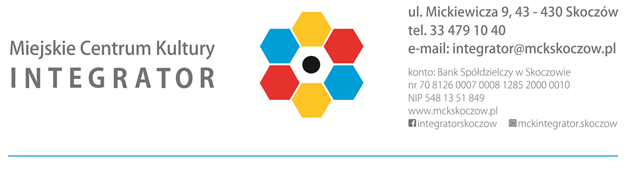 Uczestnik konkursu:1) imię i nazwisko, tel. kontaktowy (jeżeli uczestnik jest pełnoletni)....................................................................................................................................................................................3) imię i nazwisko opiekuna (jeżeli uczestnik jest niepełnoletni), tel. kontaktowy:.....................................................................................................................................................................................KARTA ZGŁOSZENIOWAKONKURS ŚWIĄTECZNY„POPISZ SIĘ…PISANKĄ!”SKOCZÓW 2021Dokładne wypełnienie karty zgłoszenia usprawni organizację Konkursu. Zgłoszenia uczestnictwa w Konkursie prosimy dostarczyć wraz z pracami                           w terminie 15 – 18 marca 2021 r. do (godz. 16.00) pod adres Miejskiego Centrum Kultury „Integrator” w Skoczowie, ul. Mickiewicza 9 (I piętro, pokój nr 11).Regulamin dostępny pod adresem: www.mckskoczow.pl.